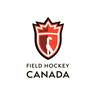 Want to represent Canada at the 2020 Master’s World Cup in South Africa? It’s an opportunity of a lifetime you won’t want to miss!* * * * * * *On behalf of Field Hockey Canada, the Women’s Masters Organizing Committee is pleased to announce that Canada plans to submit four Women’s teams in the 045, 050, 055 & 060 Age Group Categories at the FIH Master’s World Cup in Cape Town, South Africa, Sept 19th – 29th 2020.Last year, the Canadian Women’s 050s and 055s had a fabulous week playing competitive hockey and getting to know players from around the world at theMasters World Cup in Terrassa, Spain July 27th – August 5th 2018. Click HERE for some of the highlights both on and off the pitch!* * * * * * *We welcome players of all abilities with a willingness to develop their skills and fitness in a fun and supportive environment!Getting interested? Here are some more details:BUDGET: This is a self-funded program under the auspices of Field Hockey Canada so the budget is an estimate of team expenses as follows:$2,500 to cover accommodation, ground transportation, tournament fees, uniforms, coach costs, gifts, and contingency. The tournament costs of $2,500 would be paid by installments as follows: $500 November 1st, $1,000, February 1st, $500 April 1st, $500 June 1st.Airfare to be booked and paid on own. Estimated cost @ $1,600 for airfare if booked early.Meals, souvenirs, additional outings paid on own. Additional costs in order to attend practices prior to tournament.COACHES: To be announced soonTEAM ROSTERS:The coaches will make the final decision on who makes the roster for their particular age group. Each team is capped at 18 players (16 field players and 2 goalies) unless the coach applies for an exemption to have a player of a younger age category play on the team. In this case, the roster will be restricted to 16 players. You will be asked to fully disclose any existing injury so that the coach can provide you with an appropriately tailored strength and fitness program.PLAYER EXPECTATIONS:Sign a “Fair Play” Code of Conduct  Attend trials mid November (dates and locations TBC)Attend as many practices as possible in the spring and summer, including the Masters Tournament in Victoria early April and the VIT May long weekendCommit to a fitness program tailored to your fitness level and any areas that need strengthening.ACCOMMODATION AND TRANSPORT:The Masters Organizing Committee will be reserving a block of hotel rooms from a list recommended by the Tournament Planning Committee. Comprehensive transport to and from the airport and hockey pitches will be provided from each of the recommended hotels. * * * * * * * If you would like to be considered for a team, here’s what you need to do:Register your contact details on the Field Hockey Canada website HERE. Confirm your interest in playing by sending an email to your respective Age Group Coordinators as follows :045s (Born 1975-1971): Cara Jay, cara.jay.71@gmail.com, Sarah Moody, delsar@shaw.ca050s (Born 1970-1966): Wendy Stewart, wendystewart27@gmail.com, Heather Wheatley, chwheat@gmail.com; Colleen Wilkinson, cm_wilkinson@shaw.ca055s (Born 1965-1961): Clare Ford, reclford@telus.net Maryanne Umbsaar mumbsaar@telusplanet.net060s (Born 1960 and earlier): Heather Banham, banham@telus.net, Alison McGillivray alimcgillivray1@gmail.com Attend trials in Vancouver mid November (dates/locations to be announced shortly)Be prepared to submit your first $500 installment by November 1st. (Your AGCs will send you instructions on how to do this)QUESTIONS?Q. I’m interested but I don’t think I’m good enough?A. The Canada Masters Hockey program supports Field Hockey Canada’s strategic objective of developing and strengthening field hockey across the country and fostering a robust Canadian hockey family. Last year at the World Cup in Barcelona, FHC fielded women’s teams in the 50s and 55 age categories with players who ranged in ability from Division 6 through to Premier level. The goal is to provide an inclusive and supportive program which enables players of all abilities to develop to their fullest potential and thrive within their teams at a competitive level of hockey internationally.Q. Can I only try-out for a team in my age group category?A. At this stage, you are only eligible to play on the team within your age group. The exceptions are as follows:In extenuating circumstances, a coach may apply for an exemption to have one younger player on the team which means the roster is reduced to 16 players. Please contact the age group coordinator if you wish to be considered for an exemption.If there are not enough players for some of the teams, the coaches may consider combining teams if age appropriate. All players will be notified immediately if this is likely to be the case.Q. What if I can’t make the try-outs?All players are expected to make every effort to attend the try-outs. We know that life can get in the way, so if we are unfamiliar with your skill level, there are two options:For non-BC residents, we will provide instructions for you to video record your skills, including a few minutes of league play. For BC residents, a coach or age group coordinator will arrange to watch you play in one of your league games at a mutually agreed upon time.Q. If circumstances change and I am not able to play, can I receive a refund?A. If you are not selected for the team, or get injured between being selected and playing in South Africa, we can offer a refund for any uncommitted or transferable costs if applicable. For instance, the uniform payment would be refundable up until the time that names and numbers are printed on shirts; the accommodation costs would be refundable if a reserve player is able to take your place and your accommodation booking.Q. I’d like to go but I’m a bit nervous about travelling to South Africa?Travellers should always take sensible precautions to ensure their safety regardless of the destination.  The Masters Organizing Committee will be liaising with Field Hockey Canada and the Tournament Planning Committee in South Africa regarding safety and security during the World Cup.Cape Town has already served as a host for Rugby, Cricket and Football World Cups as well as recently being selected to host the 2023 Netball World Cup. In 2010 Cape Town hosted the Grand Masters World Cup. If you have any further questions, please don’t hesitate to contact your age group coordinator